                                                          Mond- und Sonnenfinsternis                                      __________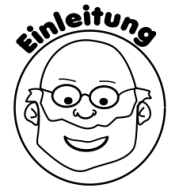                   Wie ihr bereits wisst benötigt der Mond einen Monat um einmal um die Erde zu kreisen. Die    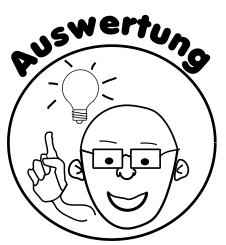                 Umlaufbahn des Mondes um die Erde ist um etwa 5° geneigt. Wie kann es so jemals zu einer Mond- und Sonnenfinsternis kommen?                 
                  
                  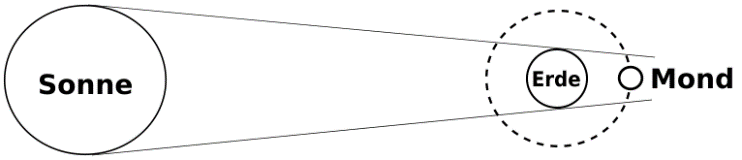 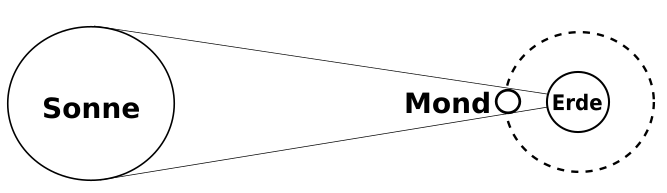 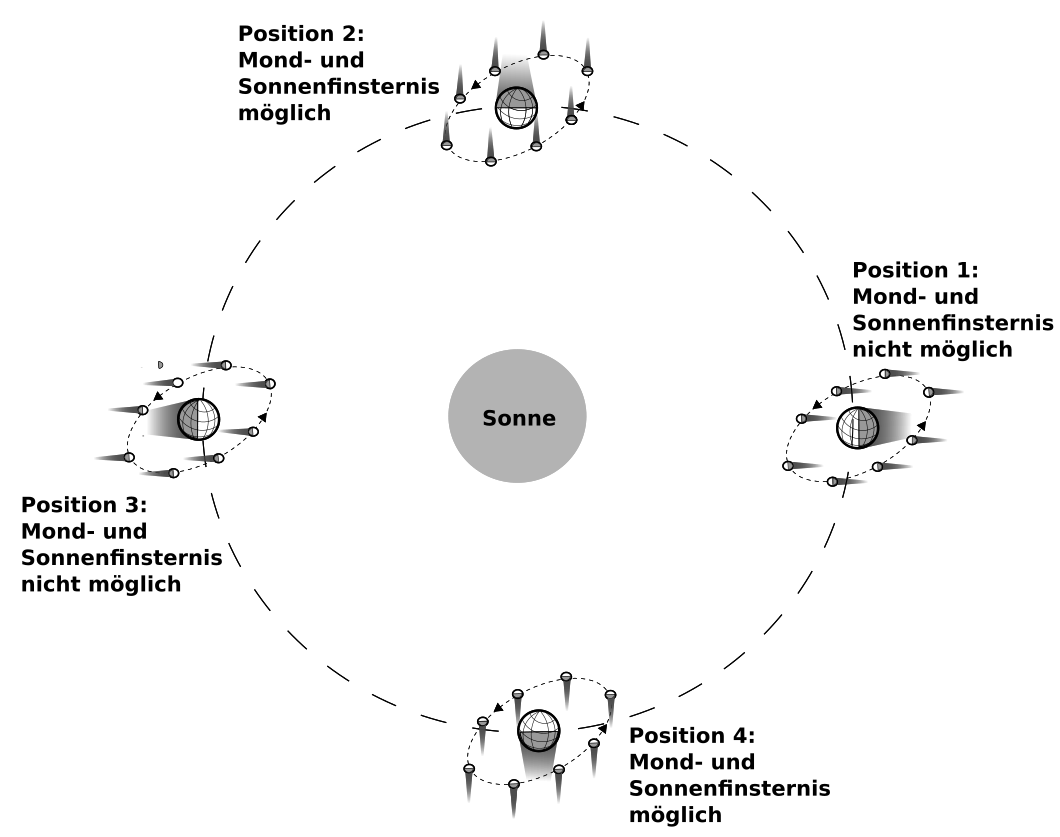 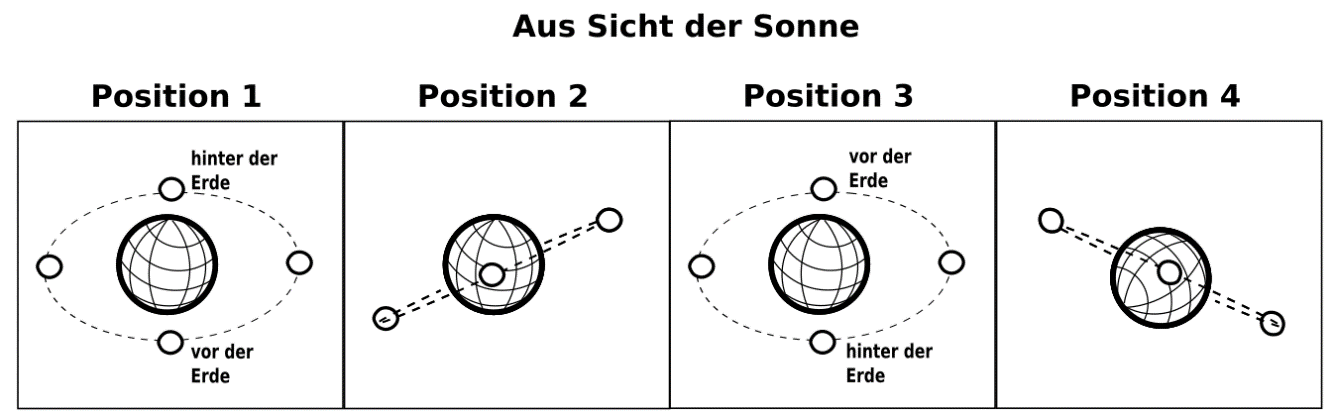 